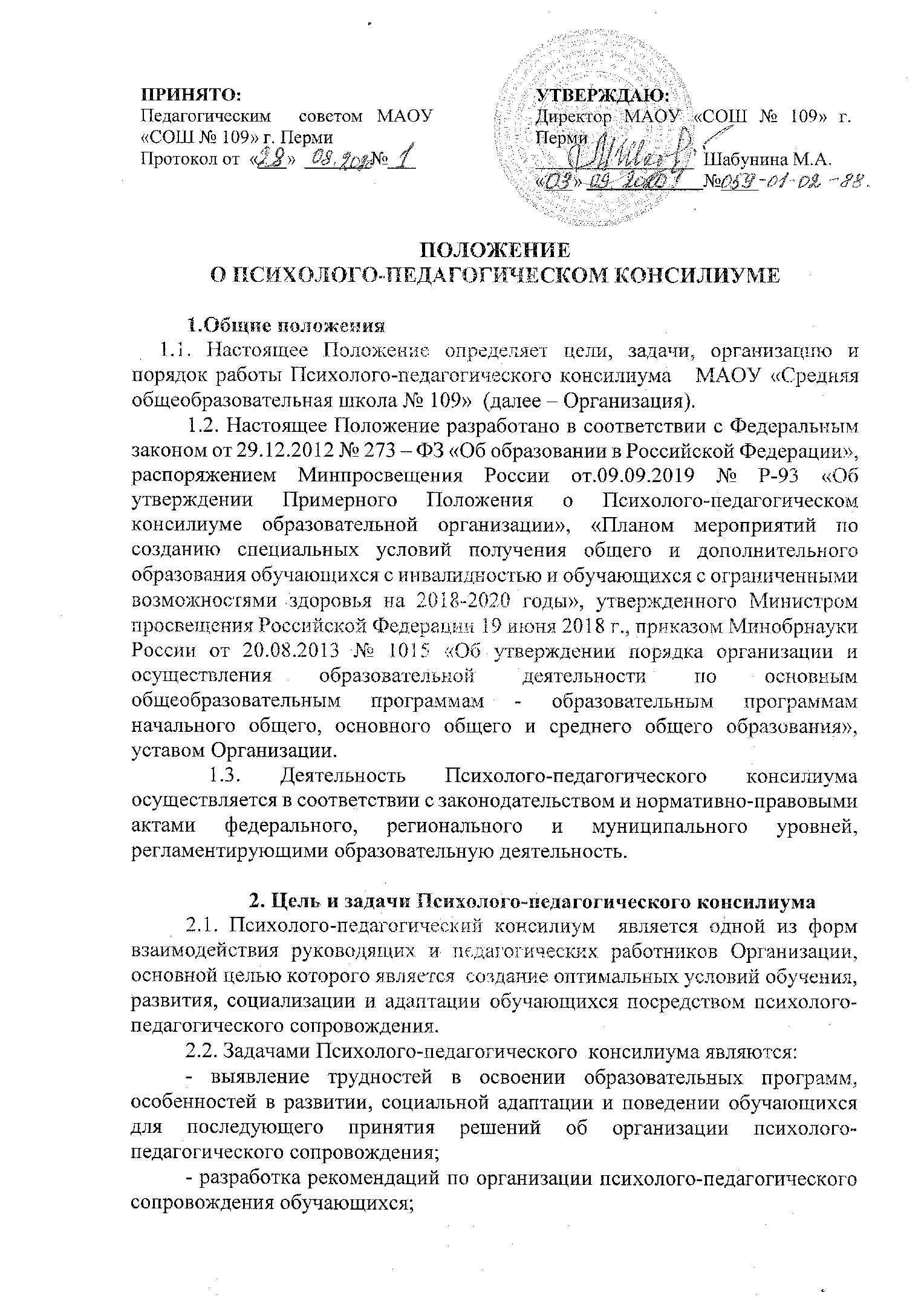 - консультирование участников образовательных отношений по вопросам актуального психофизического состояния и возможностей обучающихся; содержания и оказания им психолого-педагогической помощи, создания специальных условий получения образования;- контроль за выполнением рекомендаций Психолого-педагогического  консилиума.3. Организация деятельности Психолого-педагогического консилиума   3.1. Общее руководство деятельностью Психолого-педагогического  консилиума  возлагается на руководителя Организации.3.2. Состав Психолого-педагогического  консилиума: председатель - заместитель руководителя Организации;заместитель председателя (определенный из числа членов Психолого-педагогического  консилиума  при необходимости);педагог-психолог;учитель-логопед;учитель-дефектолог;социальный педагог;секретарь (определенный из числа членов Психолого-педагогического  консилиума).3.3. Заседания Психолого-педагогического  консилиума  проводятся под руководством председателя или лица, исполняющего его обязанности.3.4. Ход заседания фиксируется в протоколе. Протокол Психолого-педагогического  консилиума  оформляется не позднее пяти рабочих дней после проведения заседания и подписывается всеми участниками заседания.3.5. Коллегиальное решение Психолого-педагогического  консилиума, содержащее обобщенную характеристику обучающегося и рекомендации по организации психолого-педагогического сопровождения, фиксируются в заключении. Заключение подписывается всеми членами Психолого-педагогического  консилиума  в день проведения заседания и содержит коллегиальный вывод с соответствующими рекомендациями, которые являются основанием для реализации психолого-педагогического сопровождения обследованного обучающегося.3.6. Коллегиальное заключение Психолого-педагогического  консилиума  доводится до сведения родителей (законных представителей) в день проведения заседания.3.7. В случае несогласия родителей (законных представителей) обучающегося с коллегиальным заключением Психолого-педагогического  консилиума  они выражают свое мнение в письменной форме в соответствующем разделе заключения Психолого-педагогического  консилиума, а образовательный процесс осуществляется по ранее определенному образовательному маршруту в соответствии с соответствующим федеральным государственным образовательным стандартом.3.8. Коллегиальное заключение Психолого-педагогического  консилиума  доводится до сведения педагогических работников, работающих с обследованным обучающимся, и специалистов, участвующих в его психолого-педагогическом сопровождении, не позднее трех рабочих дней после проведения заседания.3.9. При направлении обучающегося на психолого-медико-педагогическую комиссию (далее - ПМПК) оформляется Представление Психолого-педагогического  консилиума  на обучающегося, которое  выдается родителям (законным представителям) под личную подпись.4. Режим деятельности Психолого-педагогического  консилиума4.1. Периодичность проведения заседаний Психолого-педагогического  консилиума  определяется запросом Организации на обследование и организацию комплексного сопровождения обучающихся и отражается в графике проведения заседаний.4.2. Заседания Психолого-педагогического  консилиума  подразделяются на плановые и внеплановые.4.3. Плановые заседания Психолого-педагогического  консилиума  проводятся в соответствии с графиком проведения, но не реже одного раза в полугодие, для оценки динамики обучения и коррекции для внесения (при необходимости) изменений и дополнений в рекомендации по организации психолого-педагогического сопровождения обучающихся.4.5. Внеплановые заседания Психолого-педагогического  консилиума  проводятся: - при зачислении нового обучающегося, нуждающегося в психолого-педагогическом сопровождении; - при отрицательной (положительной) динамике обучения и развития обучающегося; - при возникновении новых обстоятельств, влияющих на обучение и развитие обучающегося в соответствии с запросами родителей (законных представителей) обучающегося, педагогических и руководящих работников Организации; - с целью решения конфликтных ситуаций и других случаях.4.6. При проведении Психолого-педагогического  консилиума  учитываются результаты освоения содержания образовательной программы, комплексного обследования специалистами Психолого-педагогического  консилиума, степень социализации и адаптации обучающегося. На основании полученных данных разрабатываются рекомендации для участников образовательных отношений по организации психолого-педагогического сопровождения обучающегося.4.7. Деятельность специалистов Психолого-педагогического  консилиума  осуществляется бесплатно.4.8. Специалисты, включенные в состав Психолого-педагогического  консилиума, выполняют работу в рамках основного рабочего времени, составляя индивидуальный план работы в соответствии с планом заседаний Психолого-педагогического  консилиума, а также запросами участников образовательных отношений на обследование и организацию комплексного сопровождения обучающихся.4.9. Специалистам Психолого-педагогического  консилиума  за увеличение объема работ устанавливается доплата, размер которой определяется приказом руководителя Организации.5. Проведение обследования5.1. Процедура и продолжительность обследования Психолого-педагогического  консилиума  определяются исходя из задач обследования, а также возрастных, психофизических и иных индивидуальных особенностей обследуемого обучающегося.5.2. Обследование обучающегося специалистами Психолого-педагогического  консилиума  осуществляется по инициативе родителей (законных представителей) или сотрудников Организации с письменного согласия родителей (законных представителей).5.3. Секретарь Психолого-педагогического  консилиума  по согласованию с председателем заблаговременно информирует членов Психолого-педагогического  консилиума  о предстоящем заседании, организует подготовку и проведение заседания.5.4. На период подготовки к заседанию и последующей реализации рекомендаций обучающемуся назначается ведущий специалист: учитель и/или классный руководитель, воспитатель или другой специалист. Ведущий специалист представляет обучающегося на Психолого-педагогического  консилиума  и выходит с инициативой повторных обсуждений на Психолого-педагогическом  консилиуме  (при необходимости).5.5. По данным обследования каждым специалистом составляется заключение и разрабатываются рекомендации. На заседании обсуждаются результаты обследования ребенка каждым специалистом, составляется коллегиальное заключение Психолого-педагогического  консилиума.5.6. Родители (законные представители) имеют право принимать участие в обсуждении результатов освоения содержания образовательной программы, комплексного обследования специалистами Психолого-педагогического  консилиума, степени социализации и адаптации обучающегося.6. Содержание рекомендаций по организации психолого-педагогического сопровождения обучающихся6.1. Рекомендации Психолого-педагогического  консилиума  по организации психолого-педагогического сопровождения обучающегося с ограниченными возможностями здоровья конкретизируют, дополняют рекомендации ПМПК и могут включать в том числе:- разработку адаптированной основной общеобразовательной программы;- разработку индивидуального учебного плана обучающегося;- адаптацию учебных и контрольно-измерительных материалов;- предоставление услуг тьютора, ассистента (помощника), оказывающего обучающемуся необходимую техническую помощь, услуг по сурдопереводу, тифлопереводу, тифлосурдопереводу (индивидуально или на группу обучающихся), в том числе на период адаптации обучающегося в Организации/учебную четверть, полугодие, учебный год/на постоянной основе;- другие условия психолого-педагогического сопровождения в рамках компетенции Организации.6.2. Рекомендации Психолого-педагогического  консилиума  по организации психолого-педагогического сопровождения обучающегося на основании медицинского заключения могут включать условия обучения, воспитания и развития, требующие организации обучения по индивидуальному учебному плану, учебному расписанию, медицинского сопровождения, в том числе:- дополнительный выходной день;- организация дополнительной двигательной нагрузки в течение учебного дня/снижение двигательной нагрузки;- предоставление дополнительных перерывов для приема пищи, лекарств;- снижение объема задаваемой на дом работы;- предоставление услуг ассистента (помощника), оказывающего обучающимся необходимую техническую помощь;- другие условия психолого-педагогического сопровождения в рамках компетенции Организации.6.3. Рекомендации Психолого-педагогического  консилиума  по организации психолого-педагогического сопровождения обучающегося, испытывающего трудности в освоении основных общеобразовательных программ, развитии и социальной адаптации могут включать в том числе:- проведение групповых и (или) индивидуальных коррекционно-развивающих и компенсирующих занятий с обучающимся;- разработку индивидуального учебного плана обучающегося;- адаптацию учебных и контрольно-измерительных материалов;- профилактику асоциального (девиантного) поведения обучающегося;другие условия психолого-педагогического сопровождения в рамках компетенции Организации.6.4. Рекомендации по организации психолого-педагогического сопровождения обучающихся реализуются на основании письменного согласия родителей (законных представителей).Заключительные положения7.1. Настоящее Положение вступает в силу с момента подписания руководителем Организации соответствующего приказа.7.2. Настоящее Положение размещается для ознакомления на официальном сайте Организации в десятидневный срок после вступления в силу.7.3. Срок действия Положения: до внесения изменений.